FORMULAR 4  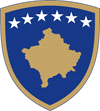 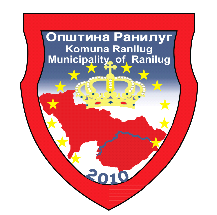 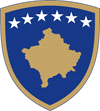 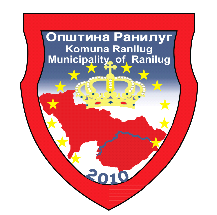 „UBLAŽAVANJE POSLEDICA I UPRAVLJANJE SITUACIJOM  NASTALOM PANDEMIJOM KORONA VIRUSA COVID-19 U OBLASTI ZDRAVSTVA, SOCIJALNE ZAŠTITE, OBRAZOVANJA, POLJOPRIVREDE I DRUGIM OBLASTIMA“Uputstvo za aplikanteDatum otvaranja poziva:  03. 11. 2020. godineKrajnji rok za dostavu aplikacija: 23. 11. 2020. godine Sadržaj  UBLAŽAVANJE POSLEDICA I UPRAVLJANJE SITUACIJOM  NASTALOM PANDEMIJOM KORONA VIRUSA COVID-19 U OBLASTI ZDRAVSTVA, SOCIJALNE ZAŠTITE, OBRAZOVANJA, POLJOPRIVREDE I DRUGIM OBLASTIMA................................... ... ... ................................ 3 PROBLEMI ČIJEM REŠENJU TEŽIMO PREKO OVOG JAVNOG POZIVA .... .................. .......... 3 CILJEVI I PRIORITETI POZIVA ZA DODELU FONDOVA ................ .................... .................. 3 PLANIRANA VREDNOST FINANSIJSKE PODRŠKE ZA PROJEKTE I UKUPNA VREDNOST POZIVA............................................................................................ ....................... 4 FORMALNI USLOVI POZIVA ............................................................................................. ..4 Prihvatljivi aplikanti: ko može da aplicira? .............................................. ............................... ... 4 Prihvatljivi partneri u sprovođenju projekta/programa ....................................... ................... ........ 4Prihvatljive aktivnosti koje će se finansirati preko poziva ................................. ................... ......... 5 2.4 Prihvatljivi troškovi koji će biti finansirani preko poziva ................................................................. 6 Direktni prihvatljivi rashodi .................................................................................... .............  6 Prihvatljivi indirektni rashodi ................................................................................................. 6 Neprihvatljivi troškovi ............................................................................................ ............. 7 KAKO DA APLICIRATE? ............................................................................................... 7 Aplikacija predlog projekta ...................................................................................................... 7 Sadržaj formulara za budžet....................................................................................................... 8 Gde da dostavite aplikaciju? .......................................................................................... ...........8 Krajnji rok za dostavu aplikacija ............................................................................................... 8Kako možete da kontaktirate ako imate neko pitanje? ...... ........................................................... 9 PROCENA I DODELA FONDOVA............................................................................... 9Primljene aplikacije će proći kroz dole opisanu proceduru ............................................................. . 9 4.2  Dodatna dokumentacija i ugovaranje ........................................................................................ 11 INDIKATIVAN KALENDAR REALIZACIJE POZIVA ............................................................. 12 LISTA DOKUMENATA JAVNOG POZIVA ............................................................................ 13 UBLAŽAVANJE POSLEDICA I UPRAVLJANJE SITUACIJOM  NASTALOM PANDEMIJOM KORONA VIRUSA COVID-19 U OBLASTI ZDRAVSTVA, SOCIJALNE ZAŠTITE, OBRAZOVANJA, POLJOPRIVREDE I DRUGIM OBLASTIMA PROBLEMI ČIJEM REŠENJU TEŽIMO PREKO OVOG JAVNOG POZIVA CILJEVI I PRIORITETI POZIVA ZA DODELU FONDOVA Opšti ciljevi ovog Poziva su:  Ojačanje i olakšanje rada zdravstvenim institucijama na teritoriji opštine u svim profilnim oblastima u pružanju primarne zdravstvene zaštite građanima, takođe da pomognu u pružanju pomoći stanovništvu od pandemije korona virusa preko svojih oblasti u partnerstvima sa drugim NVO ili institucijama koje deluju u realizaciji istih ciljeva,Izgradnja zdravstvene politike koja treba da uputi građane na svesnost zdravstvenih posledica, sopstvenih odluka i njihove odgovornosti za zdravlje,Rad primarnog zdravstvenog sistema jednako u svim mestima na teritoriji opštine i poboljšanje kvaliteta usluga korišćenjem medicinskih aparata modernije tehnologije savremene medicine,Pomoć obrazovnim institucijama projektima ili programima koje će omogućiti normalno izvođenje nastave učenika svih uzrasta po školama time što će se omogućiti higijenska zaštita po objektima i samih učenika, radi suzbijanja pandemije,Pružanje pomoći zaštiti poljoprivrednih oblasti usled pandemije COVID-19 u proizvodnji zdrave organske hrane,Omogućavanje nezaposlenim, bolesnim, starim, hendikepiranim, socijalno ugruženim i licima koja pripadaju grupi rizika pružiti pomoć i uslove normalnog života u vremenu pandemije koronavirusa COVID-19. Pomoć u nabavci dodatnog didaktičkog, modernog materijala i opreme za izvođenje online nastave po potrebi.Posebni ciljevi ovog poziva su: Isključivanje mogućnosti zaraze od korona virusa.Prioritet za dobijanje javne finansijske podrške će imati:  Projekti koji obuhvataju veći broj aktivnosti predvidjene Javnim pozivom.PLANIRANA VREDNOST FINANSIJSKE PODRŠKE ZA PROJEKTE I UKUPNA VREDNOST POZIVA Za javnu finansijsku podršku za projekte/programe na osnovu ovog Javnog poziva je predviđen iznos na raspolaganju od 265.859,42 evra. Minimalni iznos finansijske podrške koji može biti dodeljen za svaki individualni projekat iznosi 20.000,oo evra,dok maksimalni iznos za individualni projekat je 150.000,oo evra. FORMALNI USLOVI POZIVA Prihvatljivi aplikanti: ko može da aplicira? Opština Ranilug poziva sve nevladine organizacije koje su registrovane na Kosovu, čiji je program rada fokusiran na oblast ZDRAVSTVA, SOCIJALNE ZAŠTITE, OBRAZOVANJA, POLJOPRIVREDE I DRUGE OBLASTI da konkurišu za finansijsku podršku za projekte koji doprinose UBLAŽAVANJU POSLEDICA I UPRAVLJANJE SITUACIJOM  NASTALOM PANDEMIJOM KORONA VIRUSA COVID-19. Pravo konkurisanja sa svojim projektima imaju NVO koje su registrovane u registru nevladinih organizacija na Kosovu i koje deluju na Kosovu 3 (tri) godine pre datuma objave javnog poziva. NVO mogu da konkurišu sa najviše dva (2) projekta u okviru ovog poziva, ali samo sa jednim (1) projektom za svaku od prioritetnih oblasti po pozivu. Ista NVO može da bude partner u nekoliko projekata u prioritetnim oblastima poziva. Prihvatljivi partneri u sprovođenju projekta/programa Za sprovođenje projekta nije obavezno niti predstavlja prednost udruživanje sa drugim organizacijama. U slučaju udruživanja, organizacija-partner mora ispuniti uslove Javnog poziva koji važi i za podnosioca aplikacije i dostaviti sledeća pisana dokumenta:Izjava o partnerstvu (forma određena javnim pozivom)Sporazum kojim se detaljno regulišu međusobna prava i obaveze organizacije-aplikanta i organizacije-partnera.2.3 Prihvatljive aktivnosti koje će se finansirati preko poziva Vreme sprovođenja projekta je do šest meseci od datuma 23. 11. 2020. godine.Projekte treba sprovesti na teritoriji opštine Ranilug.Lista i glavne vrste aktivnosti koje će biti finansirani preko poziva: Prihvatljive aktivnosti projekta mogu da obuhvate: 1. Zdravstvo2. Obrazovanje3. Poljoprivredu4. Ostale oblasti.Aktivnosti na promovisanju lokalnih vlasti, javnih institucija i drugih zainteresovanih strana da sarađuju sa civilnim društvom u promovisanju i zaštiti od korona virusa COVID-19,Aktivnosti na unapređenju lokalne politike u oblasti zaštite zdravlja ljudi svih uzrasta,Aktivnosti na rešavanju problema na terenu povodom trenutne situacije izazvane virusom korona COVID-19, uključujući obrazovanje, socijalnu politiku, zdravstvo, maloletnike i druge srodne oblasti.Aktivnosti koje nisu prihvatljive za finansiranje.  Donje vrste aktivnosti nisu prihvatljive za finansiranje: 1. Aktivnosti koje nisu vezane za korona virus COVID-192. Aktivnosti u kojima su jedini korisnici članovi NVO samog aplikanta3. Političke aktivnosti.2.4 Prihvatljivi troškovi koji će biti finansirani preko poziva Putem javnih fondova ovog javnog poziva mogu se finansirati samo realni i prihvatljivi troškovi za realizaciju projektnih aktivnosti u periodu navedenom u ovom uputstvu. U proceni projekta/programa će biti ocenjeni samo troškovi koji se odnose na planirane aktivnosti, kao i realan iznos tih troškova. 2.4.1Direktni prihvatljivi rashodi Potrošni materijalGrafičke uslugeUsluge informisanostiTroškovi plata i dnevnica za menadzere projekta, izvođača projekta od strane organizacija ili eksternih partnera uključenih u projekat, navodeći imena osoba koje su učestvovale, njihove profesionalne sposobnosti, broj angažovanosti i mesečni bruto iznosi naknade,Troškovi komunikacije (troškovi telefona, interneta i td) ovi troškovi moraju biti definisani,Troškovi za nabavku neophodne opreme za realizaciju projekta koji moraju biti određeniprema visini i količini u skladu sa oblastima iz javnog poziva,Putni troškovi (na primer dnevnice),Ostali troškovi koji su direktno povezani za implementaciju aktivnosti projekta ili programa.2.4.2Prihvatljivi indirektni rashodi Indirektni prihvatljivi rashodi su:  Izrada promotivnog materijala2.4.3 Neprihvatljivi troškovi Neprihvatljivi troškovi obuhvataju: Nisu prihvatljive za finansiranje one aktivnosti koje traju više od šest meseci kao i projekti NVO-a koji kod omladine mogu imati politički, verski uticaj. Neće biti podržani predlozi projekta NVO-a koji pri Opštini Ranilug imaju nezavršene poreske obaveze, kao i nacrti predloga sa nepotpunom dokumentacijom.KAKO DA APLICIRATE? Predlozi će biti dostavljeni samo na predviđenim obrazcima, koji zajedno sa Uputstvima za podnosioce zahteva su dostupni na web stranici pružioca finansijske podrške: https://kk.rks-gov.net/ranillug/.Kompletirana dokumenta se moraju poslati poštom ili lično na sledeću adresu:Opština Ranilug,Ranilug bb
Rok za podnošenje predloga je 15 dana i završava se dana: 23. 11. 2020.god.Prijava nevladinih organizacija će se smatrati potpunom ako sadrži sve oblike prijave i obavezne priloge kako je to zatraženo u javnom pozivu i u dokumentaciji poziva kako sledi:Formular predloga projekta Formular predloga budzeta Formular izjave o partnerstvu (ukoliko ima partnerstva)Kopija sertifikata o registrovanoj NVO,Kopija sertifikata fiskalnog broja,Obrazac izjave za izostanak dvostrukog finansiranjaFormular o deklarisanju projekata ili programa NVO finansiranih iz javnih izvora finansiranja,Izjava o dostavljenom godišnjem finansijskom izveštaju,Sertifikat iz Poreske uprave u vezi sa stanjem javnog duga aplikanta i partnera kojim se pokazuje da organizacija nema dugove, a u slučaju da ima javbni dug isti treba da isplati pre potpisivanja ugovora. Aplikacija predlog projekta Ispunjavanje obrasca predloga projekta je deo obavezne dokumentacije. Obrazac sadrži informacije o podnosiocu prijave i partnerima, kao i podatke o sadržaju projekta/programa za koji se traži finansiranje iz javnih izvora.Ako nema podataka o sadržaju projekta u dostavljenom obliku, aplikacija neće biti razmatrana.Obrazac se mora popuniti pomoću kompjutera. Ako se formular ispuni ručno, neće se uzeti u obzir. Ako opisni obrazac sadrži greške kao što je gore navedeno, aplikacija će se smatrati kao nevažeća. Sadržaj formulara za budžet Obrazac predloga za budžet je deo obavezne dokumentacije. Podneti nacrt budžeta treba da sadrži informacije o svim direktnim i indirektnim troškovima predloženog projekta/programa za finansiranje.Ako oblik budžeta nije u potpunosti popunjen ili nije dostavljen u odgovarajućem obliku, prijava neće biti razmatrana.Gde da dostavite aplikaciju? Obavezni obrasci i potrebna dokumentacija moraju biti dostavljeni u fizičkom obliku, štampani (jedan original) i elektronski (na CD-u). Obavezni obrasci moraju biti potpisani od strane ovlašćenog zastupnika i overeni službenim pečatom organizacije. Dokumentacija u elektronskoj formi (na CD-u) treba da ima isti sadržaj, tako da bude identična sa štampanom verzijom. Štampanu i elektronsku dokumentaciju na CD-u treba staviti u zapečaćenoj koverti.Originalna prijava mora biti poslata poštom ili lično (i dostavljena nadležnoj kancelariji). Na spoljnoj strani koverte treba napisati naziv javnog poziva zajedno sa punim imenom i adresom podnosioca prijave i napomenu "Ne otvarati prije sastanka komisije za procenu"Aplikacije treba poslati na sledeću adresu:Krajnji rok za dostavu aplikacija Rok poziva je do: 23. 11. 2020. godine. Zahtev se dostavlja u roku poziva, ako prijemni pečat pokazuje da je primljen u pošti do kraja datuma poziva kao rok za podnošenje. Ukoliko se aplikacija lično podnosi Opštini, podnosiocu prijave se izdaje potvrda da je prijava primljena u toku roka prijave.Svi zahtevi koji su dostavljeni nakon roka neće se razmatrati.4.5 Kako možete da kontaktirate ako imate neko pitanje? Sva pitanja o pozivu mogu se vršiti samo elektronskim putem putem slanja zahteva na adresu: https://kk.rks-gov.net/ranillug/, najkasnije 8 dana pre isteka poziva.Odgovori na konkretne zahteve biće direktno poslati na adresu postavljenog pitanja, doknajčešći odgovori će biti objavljeni na sledećoj web lokaciji: https://kk.rks-gov.net/ranillug/, a najkasnije 5 dana pre isteka poziva.Da bi se obezbedio jednak tretman svih potencijalnih aplikanata, pružalac javnih finansijskih usluga ne može dati preliminarno mišljenje o prihvatljivosti aplikanata, partnera, akcija ili troškova navedenih u zahtevu. 13. PROCENA I DODELA FONDOVA - 	Primljene aplikacije će proći kroz dole opisanu proceduru: 4.1.1 Davalac finansijske podrške će uspostaviti komisiju za procenu koji se sastoji od 5 članova službenika iz institucije i drugih spoljnih stručnjaka, koja ima zadatak da proceni da li aplikacije ispunjavaju formalne uslove javnog poziva. Posle provere svih primljenih aplikacija, Komisija će pripremiti listu svih kandidata koji ispunjavaju uslove za procenu sadržaja svojih projekata, kao i spisak kandidata koji ne ispunjavaju uslove utvrđene tokom konkurentnosti. Davalac finansijske podrške će obavestiti sve kandidate koji ne ispunjavaju uslove i razloge za odbijanje njihove aplikacije. U drugoj fazi se procenjuje sadržaj aplikacija od strane Komisije za procenu sastavljena od 5 članova. Svaka primljena aplikacija će se ocenjivati na osnovu formulara za procenu. Privremena lista projekata/programa koji su izabrani za finansiranje – Na osnovu procene aplikacija koja ispunjavaju uslove propisane pozivom, Komisija će sačiniti listu privremenih odabranih projekata/programa, na osnovu poena koje su dobili tokom procesa procene. Ukupan iznos troškova navedenih projekata na privremenoj listi neće preći Ukupan iznos sredstava obezbeđenog putem javnog poziva. Osim privremene liste, na osnovu poena dobijenih tokom procene, Komisija će sačiniti spisak rezervnih projekata/programa. 4.2  Dodatna dokumentacija i ugovaranje Da biste izbegli nepotrebne dodatne troškove prilikom podnošenja zahteva u okviru takmičenja, davalac finansijskih sredstava će zahtevati dodatnu dokumentaciju samo od onih kandidata koji, su prema oceni aplikacija, stupili na privremenu listu projekata/programa izabranih za finansiranje. Pre potpisivanja konačnog ugovora, a na osnovu Komisije za procene, davalac može zatražiti reviziju završnog budžeta procenjenih troškova da bi isti odgovarali stvarnim troškovima koji se odnose na predložene aktivnosti. Komisija za procenu će sprovesti kontrolu dodatne dokumentacije ukoliko je ona neophodna. Ako aplikant ne dostavi zahtevanu dodatnu dokumentaciju u roku od 10 dana apliciranje se odbija. Ako se posle kontrole dodatne dokumentacije utvrdi da neki od podnosilaca aplikacija ne ispunjavaju uslove iz javnog poziva, neće se razmatrati za potpisivanje ugovora. U takvim slučajevima, projekti na rezervnoj listi će se aktivirati ako, nakon provere njihove dodatne dokumentacije i nakon što je potvrđeno od strane institucije da ima dovoljno sredstava za druge ugovorene projekte. Posle kontrole podnete dokumentacije, Komisija će predložiti konačnu listu projekata/programa odabranih za finansiranje.   Obaveštavanje aplikanata– Svi aplikanti, čije su aplikacije ušle u proces procene biće informisani u vezi sa odlukom za odobrene projekte/proigrame u okviru poziva.  INDIKATIVAN KALENDAR REALIZACIJE POZIVA Faze procedure poziva Krajnji rok za apliciranje 23. 11. 2020. godineKrajnji rok za dostavu pitanja u vezi sa pozivom  12. 11. 2020. godineKrajnji rok za dostavu odgovora na pitanja u vezi sa pozivom  16.11.2020. godineKrajnji rok za verifikaciju ispunjavanja proceduralnih kriterijuma i obaveštavanje stranaka 29.12.2020. godine.   Krajnji rok za procenu aplikacija na sadržajan način (7 dana od objave preliminarnih rezultata)  Krajnji rok za zahtev za dostavu dodatne dokumentacijeKrajnji rok za dostavu zahtevane dokumentacije (deset dana od podnošenja zahteva)Krajnji rok za objavljivanje odluke o dodeli javnih fondova i obaveštavanje aplikanataRok za žalbu (5 dana od objavljivanja odluke)Krajnji rok za sklapanje ugovora 21. 02. 2021. godine. LISTA DOKUMENATA JAVNOG POZIVA FORMULARI Formular aplikacije za projekat/program (vord) Formular predloga budžeta (format excel) Formular izjave za nepostojanje dvostrukog finansiranja (format vord) Formular nacrta ugovora (format vord)  Formular finansijskog izveštaja (formatin excel) Formular narativno opisnog izveštaja (format vord) Formular za procenu kvaliteta aplikacije(format vord) Formular terenska poseta (format vord)  Formular za prijavljivanje javne finansijske podrške (format vord)  10.Formular Uputstvo za javni poziv (format vord)   Datum03. 11. 2020. godineUsled problema koji je nastao ugrožavajući život čitavog čovečanstva pojavom pandemije korona virusa COVID-19 opština je spremna da iskoristi finansijska sredstva iz budzeta koja su dodeljena Odlukom Vlade broj 01/23 od 13. 08. 2020. Godinme u propisanoj meri koja glasi:„Mera 12- Podrška opštinama za upravljanje situacijom koju je stvorila pandemija COVID-19 u iznosu od  deset miliona (10.000.000,oo) evra.Opština Ranilug je iz pomenutih sredstava dobila ukupan iznos od 265.859,42 evra i želi da ih iskoristi na način propisan Uredbom MF-a br. 04/2017 o kriterijumima, standardima i procedurama javnog finansiranja NVO. Ovim, opština želi da uključi civilni sektor koji će na temu javnog poziva pokrenuti niz programa i projekata koji će doprineti u rešavanju problema povodom opandemije izazvane korona virusom COVID-19.Lista projektnih aktivnosti nije zatvorena, već je data samo kao ilustracija i uzimaće se u obzir za finansiranje i drugih odgovarajućih aktivnosti koje doprinose ostvarivanju opštih Lista projektnih aktivnosti nije zatvorena, već je data samo kao ilustracija i uzimaće se u obzir za finansiranje i drugih odgovarajućih aktivnosti koje doprinose ostvarivanju opštih i specifičnih ciljeva poziva, koji nisu navedeni na listi iznad.Tokom sprovođenja aktivnosti projekta, aplikant treba da osigura da se zasniva na principu ponude jednakih mogućnosti, rodne ravnopravnosti i jednakosti, kao i za odvijanje delatnosti u skladu sa potrebama zajednice i građana.Troškovi na osnovu direktnih prihvatljivih rashoda obuhvataju troškove koji su direktno Troškovi na osnovu direktnih prihvatljivih rashoda obuhvataju troškove koji su direktno povezani sa sprovođenjem nekoliko aktivnosti predloženog projekta ili programa, kao recimo:Pored direktno prihvatljivih rashoda u okviru ovog poziva će biti prihvaćeni i indirektni troškovi (određeni procenat od ukupne vrednosti projekta/programa). U okviru ovih rashoda nisu uključeni troškovi koji nisu direktno vezani za realizaciju projekta ili programa, ali su troškovi koji posredno doprinose ostvarivanju ciljeva projekta a ove troškove treba navesti i objasniti.Pored direktno prihvatljivih rashoda u okviru ovog poziva će biti prihvaćeni i indirektni troškovi (određeni procenat od ukupne vrednosti projekta/programa). U okviru ovih rashoda nisu uključeni troškovi koji nisu direktno vezani za realizaciju projekta ili programa, ali su troškovi koji posredno doprinose ostvarivanju ciljeva projekta a ove troškove treba navesti i objasniti.Opština RanilugRanilug bb62000 Ranilug
"Ne otvarati pre sastanka komisije za procenu"A. Institucionalni kapacitet aplikanta/partnera  Poeni(25) A.1 Podnosilac ima dovoljno iskustva i profesionalnu sposobnost za obavljanje planiranih aktivnosti projekta/programa (da li imaju prave veštine i sposobnosti za realizaciju projekta, kao i znanja o pitanjima kojima se bave u ovom pozivu)? 1     2    3    4    5 A.2 Da li partnerske organizacije imaju dovoljno profesionalnog iskustva i sposobnosti za obavljanje planiranih projektnih aktivnosti (specifična znanja o problemu prema javnom pozivu)? 1     2    3    4    5 A.3 Da li podnosilac i partneri imaju dovoljno kapaciteta za upravljanje (uključujuci osoblje, opremu i ́ sposobnost da upravljaju budžetom projekta/programa)? 1     2    3    4    5 A.4 Da li postoji jasna struktura koja je odgovorna za upravljanje projektom? Jasno definisan projektni tim i obaveze članova tima? 1     2    3    4    5 A.5............................ 1     2    3    4    5 Ukupan broj poena (25maksimalnih poena) B. Relevantnost projekta/programa Poeni (30) B.1 Koliko je relevantan predlog projekta za ciljeve i prioritetne oblasti poziva (da li je projekat povezan sa predviđenim aktivnostima u prioritetnim strategijama i politikamaizoblasti obuhvacenih ́ javnim pozivom? 1     2    3    4    5 B.2 Da li su ciljevi projekta/programa jasno definisani i realno ostvarljivi? 1     2    3    4    5 B.3 Da li su aktivnosti projekta/programa jasne, razumljive, opravdane i primenljive? 1     2    3    4    5 B.4 Da li su jasno određeni rezultati i da li aktivnosti vode ka postizanju rezultata? 1     2    3    4    5 B.5 Da li je projekat/program uspeo da jasno definiše korisnike (broj, starost, polna pripadnost, itd)? Da li određuje i koliko se bavi tim problemima i potrebama sam projekat? 1     2    3    4    5 B.6 U kojoj meri su rezultati projekta održivi? Dobro dizajnirani od strane mehanizama za upravljanje rizikom u realizaciji projekta? 1     2    3    4    5 Ukupna broj poena (30 maksimalnih poena) A. Budžet (troškovi) Poeni (20) C.1 Da li su troškovi projekta/programa realniu odnosu na konkretne rezultate i očekivano trajanje projekta?  (1   2   3   4   5) x 2 C.2 Da li su troškovi projekta u skladu sa planiranim aktivnostima projekta/programa? (1   2   3   4   5) x 2 Ukupan broj poena (20 maksimalnih poena) D.  Prioriteti  Poeni (20) D.1 Da li je podnosilac projekta planirao da tokom sprovođenja aktivnosti obuhvati volontere? 1     2    3    4    5 D.2 Da li je podnosilac projekta planirao da zaposli najmanje jednog eksperta u određenoj oblasti? 1     2    3    4    5 D.3 da li je partnerstvo uključeno u projekat, osim obaveznih partnera obuhvatiti i dodatne partnere uz jasnu ulogu svakog partnera u realizaciji projekta. 1     2    3    4    5 D.4 Da li je projekat doneo inovacije i poboljšanje stanja u oblasti gde je to moguce, na primer, ́ povecanje stope zaposlenosti mladih u odgovarajuć	im oblastima?́ 1     2    3    4    5 D.5 ........................ 1     2    3    4    5 Ukupan broj poena (25 maksimalnih poena) UKUPNO (maksimalno poena 100) 